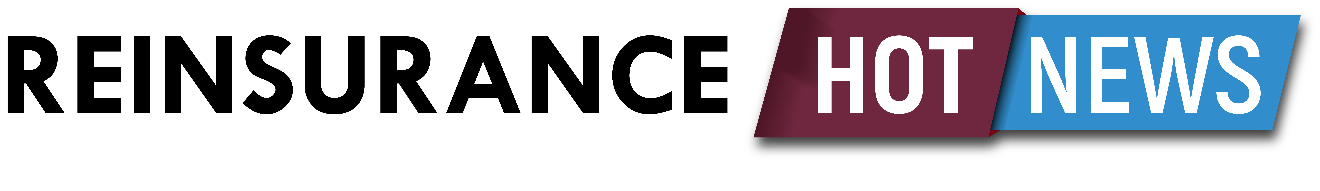 April 7, 2023Phoenix Children’s Hospital’s Pediatric Living Liver contract has been discontinued temporarily due to lack of donor service providers for the program.